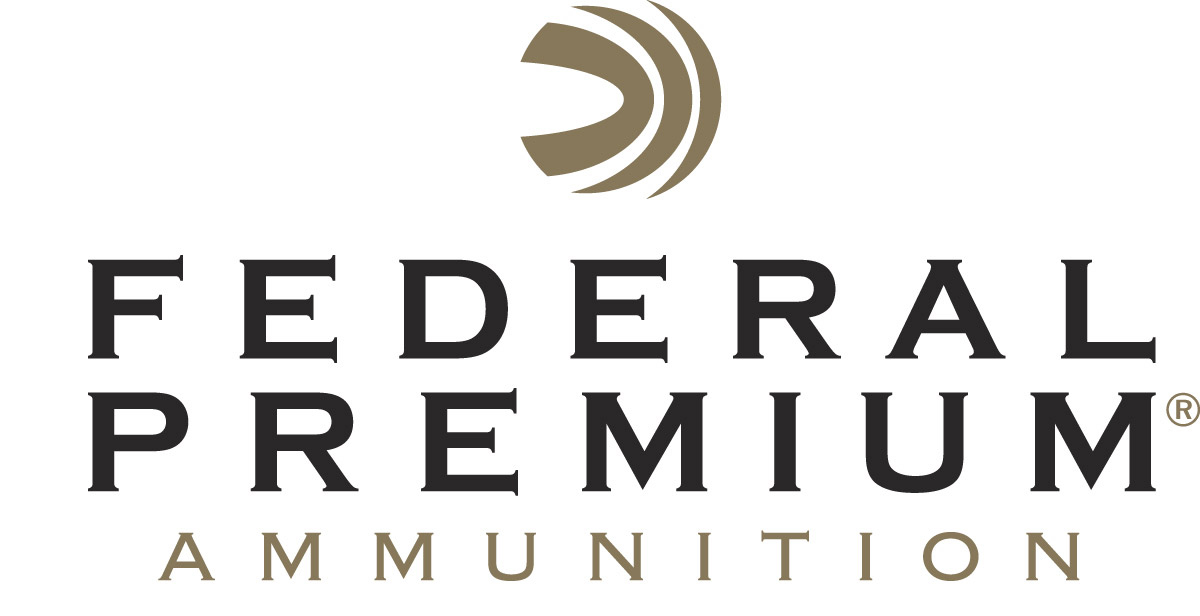 													 Contact: JJ ReichCommunications ManagerFirearms and Ammunition	(763) 323-3862FOR IMMEDIATE RELEASE 		 		  E-mail: pressroom@vistaoutdoor.comFederal Premium Ammunition Introduces 22 Long Rifle 
Range & Field Bulk PacksANOKA, Minnesota – February 17, 2017 – Federal Premium Ammunition is pleased to announce new Federal 22 Long Rifle Range & Field loads. The 275-round bulk packs offer convenience and economy while yielding improved accuracy for target and hunting applications. Shipments of both of these new products are being delivered to dealers.The range load features a consistent 40-grain lead round nose bullet that’s perfect for targets, while the field round offers an accurate 38-grain copper-plated hollow point suited for small game and varmints.Federal 22 Long Rifle Range & Field rounds provide nearly identical ballistics, reducing or eliminating the need to adjust sights when shifting between loads. Improved manufacturing processes have also enhanced the accuracy of both rounds.Features & Benefits40-grain lead round nose ideal for accurate, high-performance range shooting38-grain copper-plated hollow point great for small game and varmint huntingBallistically matched loads provide similar aiming point Improved accuracy due to improved manufacturing processes275-round bulk packs Part No. / Description / MSRP
729 / 22 LR 40-grain lead round nose - 275-count / $20.95730 / 22 LR 38-grain copper-plated hollow point - 275-count / $22.95Federal Premium is a brand of Vista Outdoor Inc., an outdoor sports and recreation company. For more information on Federal Premium, go to www.federalpremium.com.About Vista Outdoor Inc.Vista Outdoor is a leading global designer, manufacturer and marketer of consumer products in the growing outdoor sports and recreation markets. The company operates in two segments, Shooting Sports and Outdoor Products, and has a portfolio of well-recognized brands that provides consumers with a wide range of performance-driven, high-quality and innovative products for individual outdoor recreational pursuits. Vista Outdoor products are sold at leading retailers and distributors across North America and worldwide. Vista Outdoor is headquartered in Utah and has manufacturing operations and facilities in 13 U.S. States, Canada, Mexico and Puerto Rico along with international customer service, sales and sourcing operations in Asia, Australia, Canada, Europe and New Zealand. For news and information, visit www.vistaoutdoor.com or follow us on Twitter @VistaOutdoorInc and Facebook at www.facebook.com/vistaoutdoor. ###